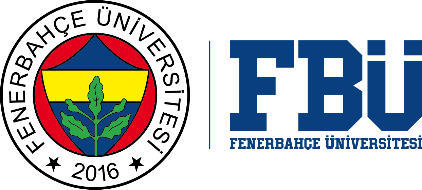 FENERBAHÇE UNIVERSTIY GRADUATE SCHOOLQUALIFICATION EXAM JURY DETERMINATION FORM                                                                                                                                                                                                                                                                                                                               …../…../20…. STUDENT INFORMATIONSTUDENT INFORMATIONName SurnameStudent IDName of DepartmentName of ProgramLevel of Program          DoctorateThe number of times the Doctoral Qualification Exam was taken 1 time                 2 timesJURY MEMBERS JURY MEMBERS JURY MEMBERS JURY MEMBERS Title, Name, SurnameDepartment / UniversityEmail Address1.2.3.4.5.SUBSTITUTE MEMBERSSUBSTITUTE MEMBERSSUBSTITUTE MEMBERSSUBSTITUTE MEMBERSTitle, Name, SurnameDepartment / UniversityEmail Address1.2.INFORMATION ABOUT THE WRITTEN AND ORAL EXAMINFORMATION ABOUT THE WRITTEN AND ORAL EXAMINFORMATION ABOUT THE WRITTEN AND ORAL EXAMINFORMATION ABOUT THE WRITTEN AND ORAL EXAMWritten Exam DateOral Exam DateWritten Exam TimeOral Exam TimeWritten Exam PlaceOral Exam PlaceDOCTORAL QUALIFICATION COMMITTEEDOCTORAL QUALIFICATION COMMITTEEDOCTORAL QUALIFICATION COMMITTEEExam JuryTitle, Name, SurnameSignatureJury Member (advisor)Jury MemberJury MemberJury MemberJury Member